Allegato 1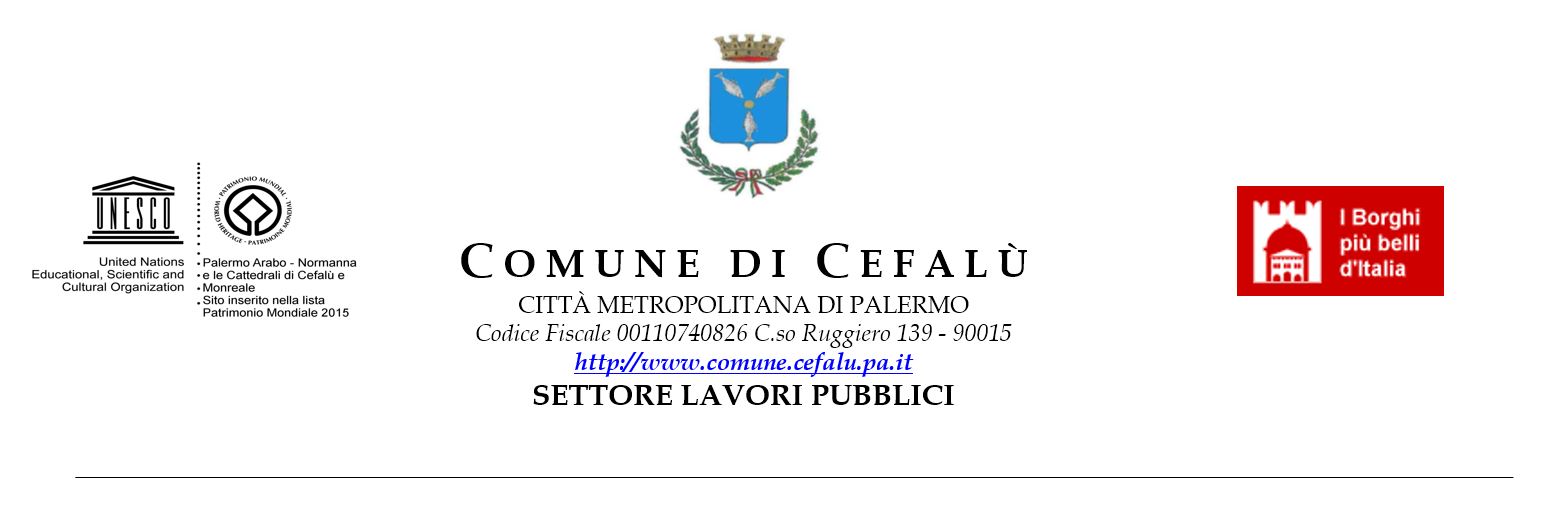 manifestazione di interesse e indagine di mercato per la selezione di professionisti finalizzata all’affidamento di incarico professionale per progettazione definitiva ed esecutiva relativa alle opere di consolidamento e messa in sicurezza del sito 028-6cx-005- PAI Regione Siciliana - di località Gibilmanna. CUP I83H20000050005 - CIG 8620386790Dichiarazione di manifestazione di interesseIl sottoscritto	,nato a	,il	,codice fiscale	,residente in via	, n.	, CAP	,città 	, in qualità di:(in base all'art. 46 del D.Lgs. 50/2016, specificare con quale categoria di operatore economico si partecipa, indicando nel caso di diversi nominativi: nome, cognome, albo e numero d'iscrizione, qualifica, codice fiscale; nel caso di società: sede legale, partita IVA, pec e nomina di un “responsabile per la progettazione” (capogruppo) e/o di un responsabile della progettazione o direttore tecnico)Singola.Oppure In forma associata e in questo caso:societàconsorzioconsorzio stabileraggruppamento temporaneo di professionistiraggruppamento temporaneo d'impresaaltro (specificare)	DICHIARADI MANIFESTARE IL PROPRIO INTERESSE AD ESSERE INVITATO ALLA PROCEDURA DI AFFIDAMENTO DEL SERVIZIO TECNICO RELATIVO A : “Incarico professionale per la progettazione definitiva ed esecutiva relativa alle opere di consolidamento e messa in sicurezza del sito 028-6cx-005- PAI Regione Siciliana - di località Gibilmanna” e a tal fine, assumendosene la piena responsabilità e consapevole delle sanzioni anche di natura penale per l’eventuale rilascio di dichiarazioni false o mendaci (articolo 76 del DPR 28 dicembre 2000, n. 445), presa visione dell'avviso pubblicato e dei requisiti di partecipazione richiestiDICHIARAnel caso di libero professionista, di essere iscritto al seguente ordine professionale:	 Provincia di 	al numero
nel caso di società, di essere iscritto alla Camera di Commercio della Provincia di:	 per la seguente attività	che i dati dell'iscrizione sono i seguenti (per le ditte con sede in uno stato estero, indicare i dati di iscrizione nell'Albo o nella Lista ufficiale dello stato di appartenenza):numero di iscrizione	data di iscrizione	durata della ditta/data termine	forma giuridica	Partita IVA	nel caso di raggruppamento temporaneo specificare i nominativi dei componenti e il legale rappresentante del RTP:di possedere i seguenti requisiti:01 - Requisiti di Ordine Generale:possesso dei requisiti di cui all’articolo 80 del D.Lgs 50/2016;inesistenza di situazioni di controllo/collegamento, ai sensi dell’art. 2359 c.c., con altri concorrenti alla gara, salvo l’ipotesi di partecipazione nel medesimo raggruppamento;insussistenza di situazioni, anche potenziali, di conflitto di interesse, ai sensi della normativa vigente, con il Comune di Cefalù;assenza di altre cause di incompatibilità a svolgere prestazioni di consulenza e collaborazione nell’interesse del Comune di Cefalù;presa visione integrale dell'avviso pubblico esplorativo dell'intervento indicato in oggetto (prot. n.  del ) e piena accettazione dei relativi contenuti senza alcuna condizione o riserva.02 - Requisiti di capacità economico-finanziaria e tecnico-organizzativa:aver svolto negli ultimi dieci anni almeno un servizio di progettazione relativo a lavori appartenenti alla categoria S.04 ex D.M. 17 giugno 2016 per un importo (al netto di IVA) di lavori almeno pari ad € 1.300.000,00 (euro unmilionetrecentomila/00), come di seguito specificato: di impegnarsi a sottoscrivere, pena la decadenza dell'affidamento, dalla data di firma per accettazione dell'incarico, adeguata polizza per la responsabilità civile e professionale e per i rischi derivanti dallo svolgimento delle attività di competenza;OPPUREdi possedere, pena la decadenza dell'affidamento, una polizza professionale generale per l'intera attività, la quale verrà integrata attraverso idonea dichiarazione della compagnia di assicurazione che garantisca le condizioni di cui al precedente punto per lo specifico progetto.Altresì, dichiara di aver preso visione e aver compreso l’informativa privacy pubblicata al link https://www.comune.cefalu.pa.it/privacy-policy/ e di acconsentire al trattamento dei dati personali liberamente riportati nella presente procedura di gara, nel caso gli stessi siano relativi alle categorie particolari di cui all’art. 9 co. 1 del Regolamento UE n. 679/16.Il sottoscritto è consapevole che tale manifestazione d'interesse non costituisce nessun impegno, nessuna graduatoria e nessuna formale candidatura riguardo ad un eventuale incarico relativo alla progettazione indicata in oggetto.Il sottoscritto comunica il numero di telefono e la mail di posta elettronica certificata ai quali inviare l’eventuale richiesta di invito, chiarimenti, precisazioni o dimostrazioni che si rendessero necessarie:Telefono numero _________________ PEC ________________.	In fede	(Firmato Digitalmente)COMMITTENTEOPERAIMPORTO
OPERAIMPORTO
PRESTAZIONEDATACONFERIMENTO INCARICODATA ULTIMA PRESTAZIONE